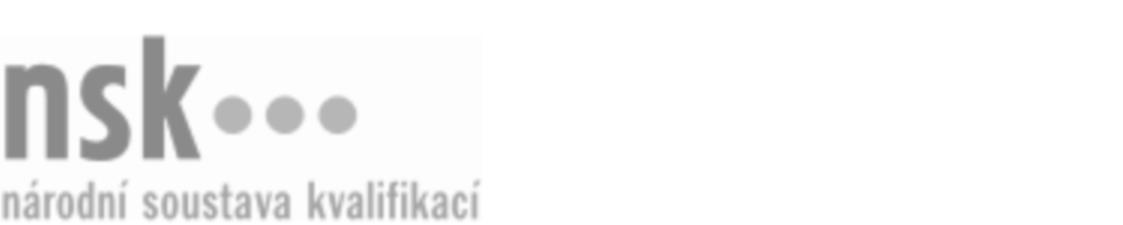 Autorizované osobyAutorizované osobyAutorizované osobyAutorizované osobyAutorizované osobyAutorizované osobyAutorizované osobyAutorizované osobyKarosář/karosářka pro opravy karoserií (kód: 23-111-H) Karosář/karosářka pro opravy karoserií (kód: 23-111-H) Karosář/karosářka pro opravy karoserií (kód: 23-111-H) Karosář/karosářka pro opravy karoserií (kód: 23-111-H) Karosář/karosářka pro opravy karoserií (kód: 23-111-H) Karosář/karosářka pro opravy karoserií (kód: 23-111-H) Karosář/karosářka pro opravy karoserií (kód: 23-111-H) Karosář/karosářka pro opravy karoserií (kód: 23-111-H) Autorizující orgán:Autorizující orgán:Ministerstvo průmyslu a obchoduMinisterstvo průmyslu a obchoduMinisterstvo průmyslu a obchoduMinisterstvo průmyslu a obchoduMinisterstvo průmyslu a obchoduMinisterstvo průmyslu a obchoduMinisterstvo průmyslu a obchoduMinisterstvo průmyslu a obchoduMinisterstvo průmyslu a obchoduMinisterstvo průmyslu a obchoduMinisterstvo průmyslu a obchoduMinisterstvo průmyslu a obchoduSkupina oborů:Skupina oborů:Strojírenství a strojírenská výroba (kód: 23)Strojírenství a strojírenská výroba (kód: 23)Strojírenství a strojírenská výroba (kód: 23)Strojírenství a strojírenská výroba (kód: 23)Strojírenství a strojírenská výroba (kód: 23)Strojírenství a strojírenská výroba (kód: 23)Povolání:Povolání:KarosářKarosářKarosářKarosářKarosářKarosářKarosářKarosářKarosářKarosářKarosářKarosářKvalifikační úroveň NSK - EQF:Kvalifikační úroveň NSK - EQF:333333Platnost standarduPlatnost standarduPlatnost standarduPlatnost standarduPlatnost standarduPlatnost standarduPlatnost standarduPlatnost standarduStandard je platný od: 21.10.2022Standard je platný od: 21.10.2022Standard je platný od: 21.10.2022Standard je platný od: 21.10.2022Standard je platný od: 21.10.2022Standard je platný od: 21.10.2022Standard je platný od: 21.10.2022Standard je platný od: 21.10.2022Karosář/karosářka pro opravy karoserií,  29.03.2024 8:56:06Karosář/karosářka pro opravy karoserií,  29.03.2024 8:56:06Karosář/karosářka pro opravy karoserií,  29.03.2024 8:56:06Karosář/karosářka pro opravy karoserií,  29.03.2024 8:56:06Karosář/karosářka pro opravy karoserií,  29.03.2024 8:56:06Strana 1 z 2Strana 1 z 2Autorizované osobyAutorizované osobyAutorizované osobyAutorizované osobyAutorizované osobyAutorizované osobyAutorizované osobyAutorizované osobyAutorizované osobyAutorizované osobyAutorizované osobyAutorizované osobyAutorizované osobyAutorizované osobyAutorizované osobyAutorizované osobyNázevNázevNázevNázevNázevNázevKontaktní adresaKontaktní adresa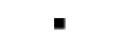 Integrovaná střední škola automobilní Brno, příspěvková organizaceIntegrovaná střední škola automobilní Brno, příspěvková organizaceIntegrovaná střední škola automobilní Brno, příspěvková organizaceIntegrovaná střední škola automobilní Brno, příspěvková organizaceIntegrovaná střední škola automobilní Brno, příspěvková organizaceKřižíkova 106/15, 61200 BrnoKřižíkova 106/15, 61200 BrnoIntegrovaná střední škola automobilní Brno, příspěvková organizaceIntegrovaná střední škola automobilní Brno, příspěvková organizaceIntegrovaná střední škola automobilní Brno, příspěvková organizaceIntegrovaná střední škola automobilní Brno, příspěvková organizaceIntegrovaná střední škola automobilní Brno, příspěvková organizaceKřižíkova 106/15, 61200 BrnoKřižíkova 106/15, 61200 BrnoINTERACTION s.r.o.INTERACTION s.r.o.INTERACTION s.r.o.INTERACTION s.r.o.INTERACTION s.r.o.Komerční 467, 25101 NupakyKomerční 467, 25101 NupakyINTERACTION s.r.o.INTERACTION s.r.o.INTERACTION s.r.o.INTERACTION s.r.o.INTERACTION s.r.o.Komerční 467, 25101 NupakyKomerční 467, 25101 NupakyS - COMP Centre CZ s.r.o.S - COMP Centre CZ s.r.o.S - COMP Centre CZ s.r.o.S - COMP Centre CZ s.r.o.S - COMP Centre CZ s.r.o.Karolinská 661/4, 18600 PrahaKarolinská 661/4, 18600 PrahaS - COMP Centre CZ s.r.o.S - COMP Centre CZ s.r.o.S - COMP Centre CZ s.r.o.S - COMP Centre CZ s.r.o.S - COMP Centre CZ s.r.o.Karolinská 661/4, 18600 PrahaKarolinská 661/4, 18600 PrahaStřední odborná škola a Střední odborné učiliště dopravní Čáslav, příspěvková organizaceStřední odborná škola a Střední odborné učiliště dopravní Čáslav, příspěvková organizaceStřední odborná škola a Střední odborné učiliště dopravní Čáslav, příspěvková organizaceStřední odborná škola a Střední odborné učiliště dopravní Čáslav, příspěvková organizaceStřední odborná škola a Střední odborné učiliště dopravní Čáslav, příspěvková organizaceAug. Sedláčka 1145/2, 28601 ČáslavAug. Sedláčka 1145/2, 28601 ČáslavStřední odborná škola a Střední odborné učiliště dopravní Čáslav, příspěvková organizaceStřední odborná škola a Střední odborné učiliště dopravní Čáslav, příspěvková organizaceStřední odborná škola a Střední odborné učiliště dopravní Čáslav, příspěvková organizaceStřední odborná škola a Střední odborné učiliště dopravní Čáslav, příspěvková organizaceStřední odborná škola a Střední odborné učiliště dopravní Čáslav, příspěvková organizaceAug. Sedláčka 1145/2, 28601 ČáslavAug. Sedláčka 1145/2, 28601 ČáslavStřední odborná škola a Střední odborné učiliště Neratovice, Školní 664Střední odborná škola a Střední odborné učiliště Neratovice, Školní 664Střední odborná škola a Střední odborné učiliště Neratovice, Školní 664Střední odborná škola a Střední odborné učiliště Neratovice, Školní 664Střední odborná škola a Střední odborné učiliště Neratovice, Školní 664Školní 664, 27711 NeratoviceŠkolní 664, 27711 NeratoviceStřední odborná škola a Střední odborné učiliště Neratovice, Školní 664Střední odborná škola a Střední odborné učiliště Neratovice, Školní 664Střední odborná škola a Střední odborné učiliště Neratovice, Školní 664Střední odborná škola a Střední odborné učiliště Neratovice, Školní 664Střední odborná škola a Střední odborné učiliště Neratovice, Školní 664Školní 664, 27711 NeratoviceŠkolní 664, 27711 NeratoviceVyšší odborná škola, Střední průmyslová škola automobilní a technická, České Budějovice, Skuherského 3Vyšší odborná škola, Střední průmyslová škola automobilní a technická, České Budějovice, Skuherského 3Vyšší odborná škola, Střední průmyslová škola automobilní a technická, České Budějovice, Skuherského 3Vyšší odborná škola, Střední průmyslová škola automobilní a technická, České Budějovice, Skuherského 3Vyšší odborná škola, Střední průmyslová škola automobilní a technická, České Budějovice, Skuherského 3Skuherského 1294, 37014 České BudějoviceSkuherského 1294, 37014 České BudějoviceVyšší odborná škola, Střední průmyslová škola automobilní a technická, České Budějovice, Skuherského 3Vyšší odborná škola, Střední průmyslová škola automobilní a technická, České Budějovice, Skuherského 3Vyšší odborná škola, Střední průmyslová škola automobilní a technická, České Budějovice, Skuherského 3Vyšší odborná škola, Střední průmyslová škola automobilní a technická, České Budějovice, Skuherského 3Vyšší odborná škola, Střední průmyslová škola automobilní a technická, České Budějovice, Skuherského 3Skuherského 1294, 37014 České BudějoviceSkuherského 1294, 37014 České BudějoviceKarosář/karosářka pro opravy karoserií,  29.03.2024 8:56:06Karosář/karosářka pro opravy karoserií,  29.03.2024 8:56:06Karosář/karosářka pro opravy karoserií,  29.03.2024 8:56:06Karosář/karosářka pro opravy karoserií,  29.03.2024 8:56:06Karosář/karosářka pro opravy karoserií,  29.03.2024 8:56:06Strana 2 z 2Strana 2 z 2